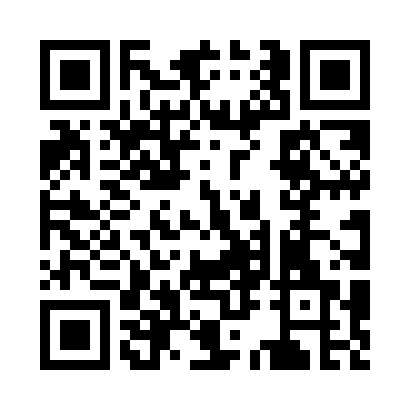 Prayer times for Ginger, Washington, USAMon 1 Jul 2024 - Wed 31 Jul 2024High Latitude Method: Angle Based RulePrayer Calculation Method: Islamic Society of North AmericaAsar Calculation Method: ShafiPrayer times provided by https://www.salahtimes.comDateDayFajrSunriseDhuhrAsrMaghribIsha1Mon3:055:091:025:148:5510:592Tue3:065:091:025:148:5510:583Wed3:065:101:025:148:5510:584Thu3:085:111:035:148:5410:575Fri3:095:121:035:148:5410:566Sat3:105:121:035:148:5310:557Sun3:115:131:035:148:5310:548Mon3:135:141:035:148:5210:539Tue3:145:151:035:148:5210:5210Wed3:165:161:045:148:5110:5111Thu3:175:161:045:148:5110:4912Fri3:195:171:045:148:5010:4813Sat3:205:181:045:148:4910:4714Sun3:225:191:045:148:4810:4515Mon3:245:201:045:138:4810:4416Tue3:255:211:045:138:4710:4217Wed3:275:221:045:138:4610:4118Thu3:295:231:045:138:4510:3919Fri3:305:241:045:128:4410:3720Sat3:325:251:045:128:4310:3621Sun3:345:261:055:128:4210:3422Mon3:365:281:055:128:4110:3223Tue3:385:291:055:118:4010:3024Wed3:405:301:055:118:3910:2925Thu3:415:311:055:108:3810:2726Fri3:435:321:055:108:3610:2527Sat3:455:331:055:108:3510:2328Sun3:475:341:055:098:3410:2129Mon3:495:361:045:098:3310:1930Tue3:515:371:045:088:3110:1731Wed3:535:381:045:088:3010:15